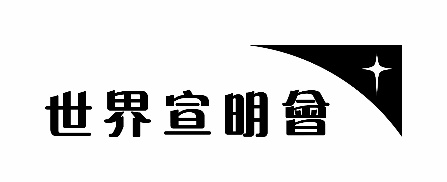 幼稚園及小學教育活動報名表格（2019-20年度）	世界宣明會澳門分會．荷蘭園二馬路六號友聯大廈一樓A室公共教育部．電話：(853)2843 5335．傳真：(853)2835 2737．電郵：macaupe@worldvision.org.hk請在合適的內「」及填上所需資料（本會將於稍後送上活動詳情予　貴校參考）：備註：如　貴校在本會提供講座或工作坊期間，進行任何其他籌款活動，敬請通知本會。中學及大專教育活動報名表格（2019–20年度）世界宣明會澳門分會．荷蘭園二馬路六號友聯大廈一樓A室公共教育部．電話：(853)2843 5335．傳真：(853)2835 2737．電郵：macaupe@worldvision.org.hk請在合適的內「」及填上所需資料（本會將於稍後提供活動詳情予　貴校參考）：備註：如　貴校在本會提供講座或工作坊期間，進行任何其他籌款活動，敬請通知本會。 講座 (內容請參閱附頁)   幼稚園： 美味小廚神      一雙小手      開心生日會            不一樣的錢箱     小學： 三隻小雞大冒險  貧窮人的寶藏  貧窮書院－消失的課室  被遺忘的災區 家長講座： 童愛大世界(家長或親子講座)目的：                                                                          地點(如與聯絡地址不同，請填寫)：                                                     （第一選擇）日期：		 年 	   月       日  時間： 				           （第二選擇）日期：		 年 	   月       日  時間： 	  			           參加級別：		                                人數：       　                學校可提供設備： 電腦    多媒體投影設備   音響系統   其他：                   本校需要外借宣明會教育資源 (錄影帶、影像光碟、展板或活動指引) 本校曾經邀請宣明會舉辦講座： 　 　　年　 　月 及/或 活動：　 　　年　 　月 講座 (內容請參閱附頁)   幼稚園： 美味小廚神      一雙小手      開心生日會            不一樣的錢箱     小學： 三隻小雞大冒險  貧窮人的寶藏  貧窮書院－消失的課室  被遺忘的災區 家長講座： 童愛大世界(家長或親子講座)目的：                                                                          地點(如與聯絡地址不同，請填寫)：                                                     （第一選擇）日期：		 年 	   月       日  時間： 				           （第二選擇）日期：		 年 	   月       日  時間： 	  			           參加級別：		                                人數：       　                學校可提供設備： 電腦    多媒體投影設備   音響系統   其他：                   本校需要外借宣明會教育資源 (錄影帶、影像光碟、展板或活動指引) 本校曾經邀請宣明會舉辦講座： 　 　　年　 　月 及/或 活動：　 　　年　 　月 饑饉工作坊 (可選多項)活動日期：                             活動時間：                               活動形式： 饑饉活動　   (一) 清淡一餐　　　　　　　　　　　　  (二) 貧富一餐 (配合工作坊- 務農得食) (三) 饑饉____小時/自行饑饉參加級別：               人數：        學生、       教職員及       家長 饑饉工作坊 (可選多項)活動日期：                             活動時間：                               活動形式： 饑饉活動　   (一) 清淡一餐　　　　　　　　　　　　  (二) 貧富一餐 (配合工作坊- 務農得食) (三) 饑饉____小時/自行饑饉參加級別：               人數：        學生、       教職員及       家長 一人一利是 (本會將提供講座及教育影片) 賣旗日 (28-29/3/2020) 全澳小學生繪畫比賽 (本會將提供講座) 饑饉10小時體驗營 (17/5/2020)(待定) 童享和平步行活動  2020年(待定)老師/聯絡人簽署填表日期 (yyyy/mm/dd) 講座 （內容請參閱附頁） 「科技發達」（創意科技）      一廁大事（水、環境及個人衛生）  難民「芝」味（衝突及飢餓）   	目的：                                                                          地點（如與聯絡地址不同，請填寫）：                                                   日期及時間（首選）：　　	年　　	月　　	日　上／下午　　時　　分至　　時　　分日期及時間（次選）：　　	年　　	月　　	日　上／下午　　時　　分至　　時　　分參加級別：		                         人數：        　                      學校可提供設備： 電腦    多媒體投影設備   音響系統   其他：               本校需要外借宣明會教育資源（錄影帶、影像光碟、展板或活動指引） 本校曾經邀請宣明會舉辦講座： 　 　　年　 　月 及／或 活動：　 　　年　 　月 講座 （內容請參閱附頁） 「科技發達」（創意科技）      一廁大事（水、環境及個人衛生）  難民「芝」味（衝突及飢餓）   	目的：                                                                          地點（如與聯絡地址不同，請填寫）：                                                   日期及時間（首選）：　　	年　　	月　　	日　上／下午　　時　　分至　　時　　分日期及時間（次選）：　　	年　　	月　　	日　上／下午　　時　　分至　　時　　分參加級別：		                         人數：        　                      學校可提供設備： 電腦    多媒體投影設備   音響系統   其他：               本校需要外借宣明會教育資源（錄影帶、影像光碟、展板或活動指引） 本校曾經邀請宣明會舉辦講座： 　 　　年　 　月 及／或 活動：　 　　年　 　月 饑饉工作坊（可選多項）活動日期： 　　	年　　	月　　	日   活動時間： 上／下午　　時　　分至　　時　　分活動形式： 饑饉活動　   貧富一餐 饑饉____小時／自行饑饉參加級別：               人數：        學生、       教職員及       家長 饑饉工作坊（可選多項）活動日期： 　　	年　　	月　　	日   活動時間： 上／下午　　時　　分至　　時　　分活動形式： 饑饉活動　   貧富一餐 饑饉____小時／自行饑饉參加級別：               人數：        學生、       教職員及       家長 一人一利是（本會將提供講座及教育影片） 賣旗日 （21–22/3/2020）  童享和平步行活動 2020年(待定) 10小時饑饉營 （26/4/2020）老師/聯絡人簽署填表日期 (yyyy/mm/dd)